Scrutineer Appointment FormA nominee is allowed to appoint a scrutineer. In the new online voting system scrutineers will receive a copy of the voting report for their school from the Assistant Returning Officer. This report will list each vote that was made and count the votes for each candidate. It will not contain any identifying information about who the voters were. The scrutineer will also receive an information sheet about how the voting system works.The nominees will appear in a different order when each voter logs in so scrutineers will no longer observe the old process of the Assistant Returning Officer drawing the names of nominees for positioning on the ballot paper.Please use this form to nominate a scrutineer receive a copy of the voting report for the ballot.  This form must be received by the Assistant Returning Officer prior to the votes being counted.I hereby appoint 							 to act as my scrutineer for the school board election for which I am a nominee.Note: Signature can be typed if returning via email.I acknowledge that I am:To be available to receive a copy of the voting report and information on the voting system on within one week of the close of the election and provide any comments or queries to the Assistant Returning Officer (ARO) within three days of receipt of the voting report.Aware any issues unable to be resolved by the ARO will be forwarded by the ARO to the Returning Officer.Note: Signature can be typed if returning via email.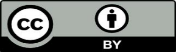 School informationDetailsSchool name:Assistant Returning Officer:Phone: Email:Nominee declarationNominee declarationName of nominee: (print/type)Date:Signature of nominee:Scrutineer declarationName of scrutineer: (print/type)Date:Signature of scrutineer: